  IL VICE DIRETTORE GENERALEVISTO il D.P.R. del 5 gennaio 1967, n. 18 e s.m.i.;VISTO il D. Lgs. 30.3.2001, n. 165, e s.m.i.;VISTO il Decreto del Presidente della Repubblica del 19 maggio 2010, n. 95, riguardante la riorganizzazione del Ministero degli Affari Esteri, come modificato dal decreto del Presidente della Repubblica 29 dicembre 2016, n.260, recante attuazione dell’articolo 20 della legge 11 agosto 2014, n.125, nonché altre modifiche all’organizzazione e ai posti di funzione di livello dirigenziale del Ministero degli Affari Esteri e della Cooperazione Internazionale;VISTA la Legge del 27 dicembre 2017, n. 205, di approvazione del “Bilancio di previsione dello Stato per l’anno finanziario 2018 e per il bilancio pluriennale 2018-2020”;VISTO il D.Lgs. del 18 aprile 2016 n. 50, recante “Riordino della disciplina vigente in materia di contratti pubblici relativi a lavori, servizi e forniture” come modificato dal D. Lgs. 56-2017 ed, in particolare, l’articolo 36, comma 2, lettera a) per affidamenti di importo inferiore a 40.000 euro, mediante affidamento diretto;  VISTO il Decreto del Ministro dell'Economia e delle Finanze del 28 dicembre 2017, pubblicato sulla G.U. n. 303 del 30 dicembre 2017, supplemento ordinario n. 65, con il quale è stata effettuata la ripartizione in capitoli delle Unità di voto parlamentare relative al bilancio di previsione dello Stato per l’anno finanziario 2018 e per il triennio 2018-2020;VISTA la Direttiva dell’On. Ministro per l’anno 2018 n. 1201/302 del 08.01.2018 registrata dalla Corte dei Conti in data 31.01.2018, numero 1-213;VISTO il D.M. n. 5120/1/BIS del 10/01/2018 di attribuzione al Direttore Generale per gli Affari Politici e di Sicurezza di risorse umane, strumentali e finanziarie per l’anno finanziario 2018;VISTO il D.M.  n. 2066 del 6 ottobre 2017, registrato alla Corte dei Conti il 23 ottobre 2017, Reg.ne prev. n. 2086, con il quale sono state conferite le funzioni di Vice Direttore Generale per gli Affari Politici e di Sicurezza, al Min. Plen. Alessandro Cortese;VISTO l’art. 1 della legge 6 febbraio 1992, n.180, che prevede interventi da realizzarsi sia attraverso la fornitura diretta di beni e servizi, sia attraverso l’erogazione di contributi ad organizzazioni internazionali, a Stati esteri e ad enti pubblici e privati italiani e stranieri aventi finalità di mantenimento della pace e della sicurezza internazionale per consentire la partecipazione italiana ad iniziative di pace e umanitarie in sede internazionale;CONSIDERATO che il MAECI, in collaborazione con il Ministero della Difesa, la Marina Militare e la Guardia Costiera, nel quadro della Proliferation Security Initiative (PSI), dovrà organizzare il giorno 20 settembre p.v. a Catania, un’esercitazione navale internazionale, al fine di esaminare le migliori prassi di diritto internazionale per interdire carichi sospetti di trasporto illegale di materiale adoperabile per la costruzione di ordigni di distruzione di massa ed accrescere la conoscenza e le capacità dei paesi partner PSI nell’interdizione marittima di trasporti sospetti di materiali a duplice uso; TENUTO CONTO della complessità dell’esercitazione e ai fini del suo corretto svolgimento, è indispensabile organizzare una sessione di informazione (debriefing) rivolta alle delegazioni internazionali da tenersi il giorno precedente l’esercitazione, ovvero in data 19 settembre p.v.;CONSIDERATO inoltre, che per motivi di cortesia, è prassi che le autorità ospitanti organizzino il giorno prima dell’esercitazione una cena di benvenuto (welcome dinner a buffet) per l’arrivo delle delegazioni invitate, stimate in circa 60 partecipanti, nonché provvedano al pernottamento per l’acquisto dei biglietti aerei e il pernottamento per circa 10 delegati “sponsored”  provenienti da paesi emergenti a basso-medio reddito;CONSIDERATO che al fine di organizzare l’evento sopradescritto è necessario individuare una struttura alberghiera nelle vicinanze del Porto di Catania che sia in grado di offrire una sala convegno, il servizio di ristorazione e il pernottamento per circa 10 delegati “sponsored”;TENUTO CONTO che per tale evento il MAECI provvederà tramite la Ditta Cisalpina, ai sensi dell’art. 36, comma 2, lettera a) del D. Lgs. n. 50/2016, come modificato dal D. Lgs. 56-2017;ATTESO che il costo complessivo presunto, per l’evento ammonta ad Euro 10.000,00 (IVA esclusa); DETERMINADi avviare, ai sensi dell’art. 36, comma 2, lettera a) del D. Lgs. n. 50/2016, come modificato dal D. Lgs. 56-2017, la procedura per gli affidamenti dei servizi, alla Ditta Cisalpina, mediante trattativa diretta avvalendosi:di una trattativa diretta su MEPA per la parte relativa ai servizi di ristorazione e sala convegni, non compresi nel contratto in essere con il MAECI, per un importo massimo di € 3.000,00;di uno scambio di note agli stessi patti e condizioni dei contratti in essere, per l’acquisto biglietti aerei e pernottamenti, per un importo massimo di € 7.000,00. La spesa relativa alla presente procedura è destinata a trovare copertura negli ordinari stanziamenti di Bilancio di questo Ministero degli Affari Esteri e della Cooperazione Internazionale, esercizio finanziario 2018, per un importo complessivo massimo di € 10.000,00, sul Cap. 3415 PG 8.Roma,  09 maggio 2018Il Vice Direttore GeneraleMin. Plen. Alessandro Cortese                             REGISTRATO ALLA DGAP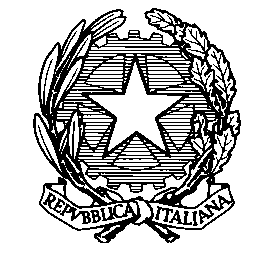                                                                                                                 D.M. n. 2100/208Ministero degli Affari Esteri e della Cooperazione InternazionaleDIREZIONE GENERALE PER GLI AFFARI POLITICI E DI SICUREZZA 